EQUATIONSZEROSY INTERCEPTSGRAPHSRECORDING SHEETEquationY - InterceptZerosGraphRECORDING SHEET1RECORDING SHEET2RECORDING SHEET3RECORDING SHEET4RECORDING SHEET5RECORDING SHEET6RECORDING SHEET7RECORDING SHEET8RECORDING SHEET90, 1, -544, i, -i0, 0 , 2-4, 2+3i, 2-3i0, 3/4, 1+i, 1-i-2, 3, 6-.5+i, -.5-iRECORDING SHEETEquationY - InterceptZerosGraphRECORDING SHEET1RECORDING SHEET2RECORDING SHEET3RECORDING SHEET4RECORDING SHEET5RECORDING SHEET6RECORDING SHEET7RECORDING SHEET8RECORDING SHEET9(0, 0)(0, 0)(O, -4)(0, 36)(0, 0)(0, 5)(O, 0)(0, 64)(0, 208)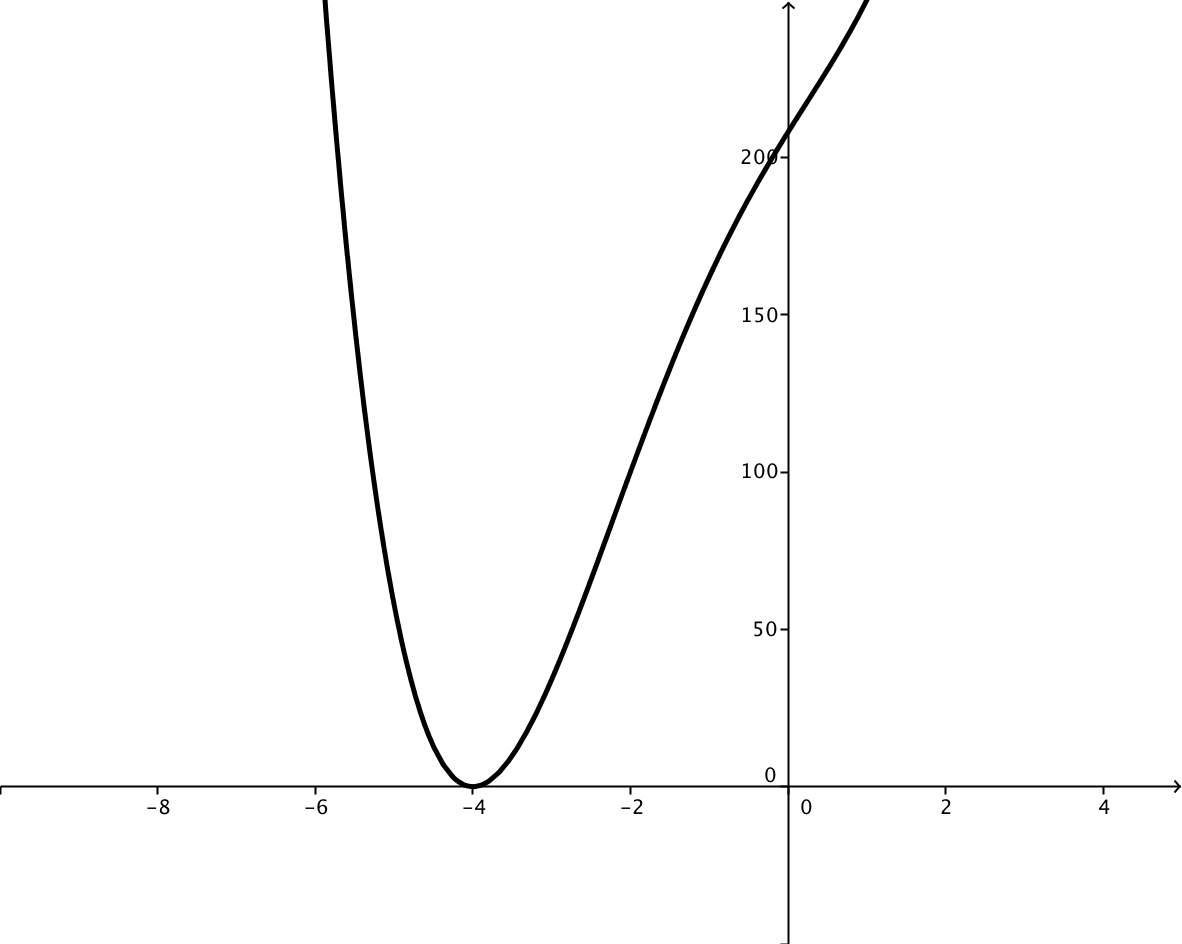 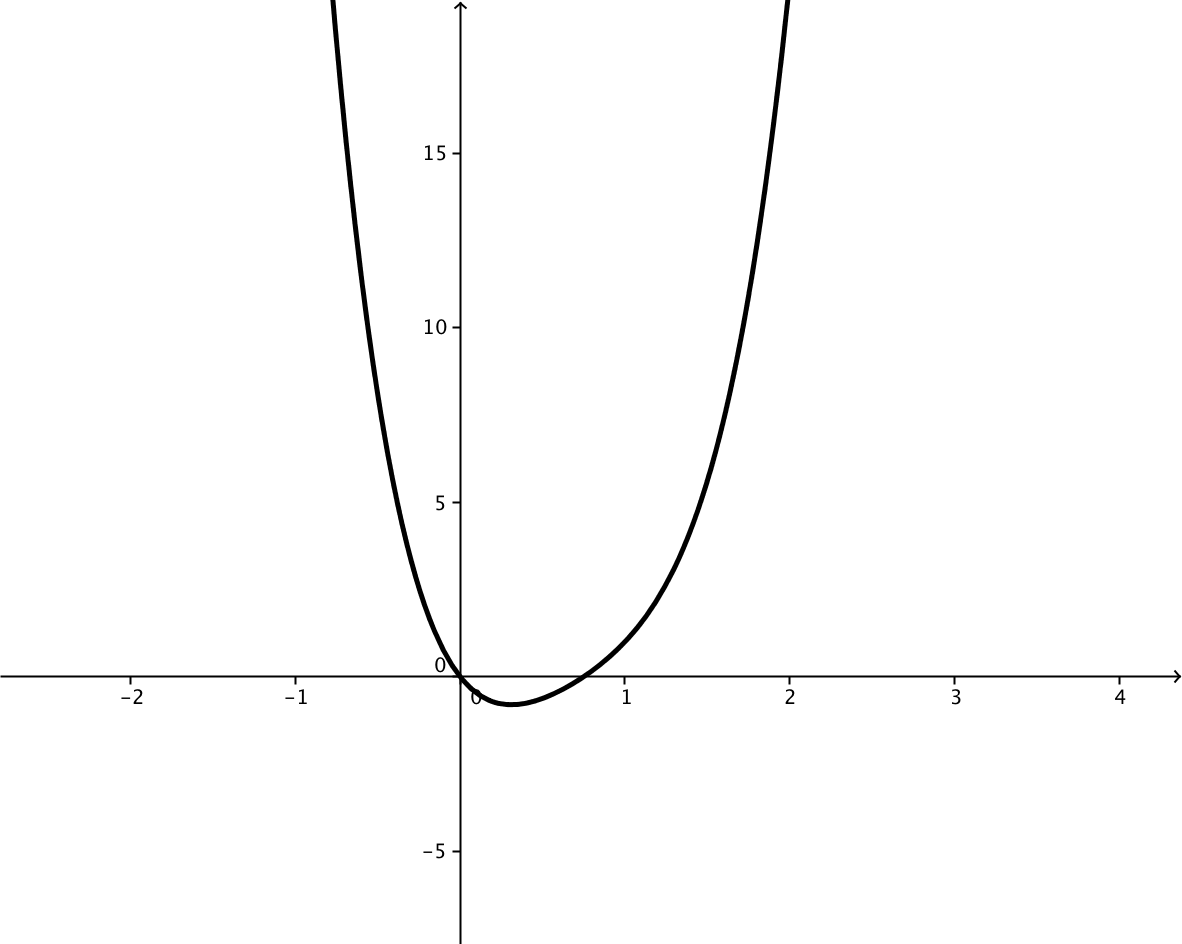 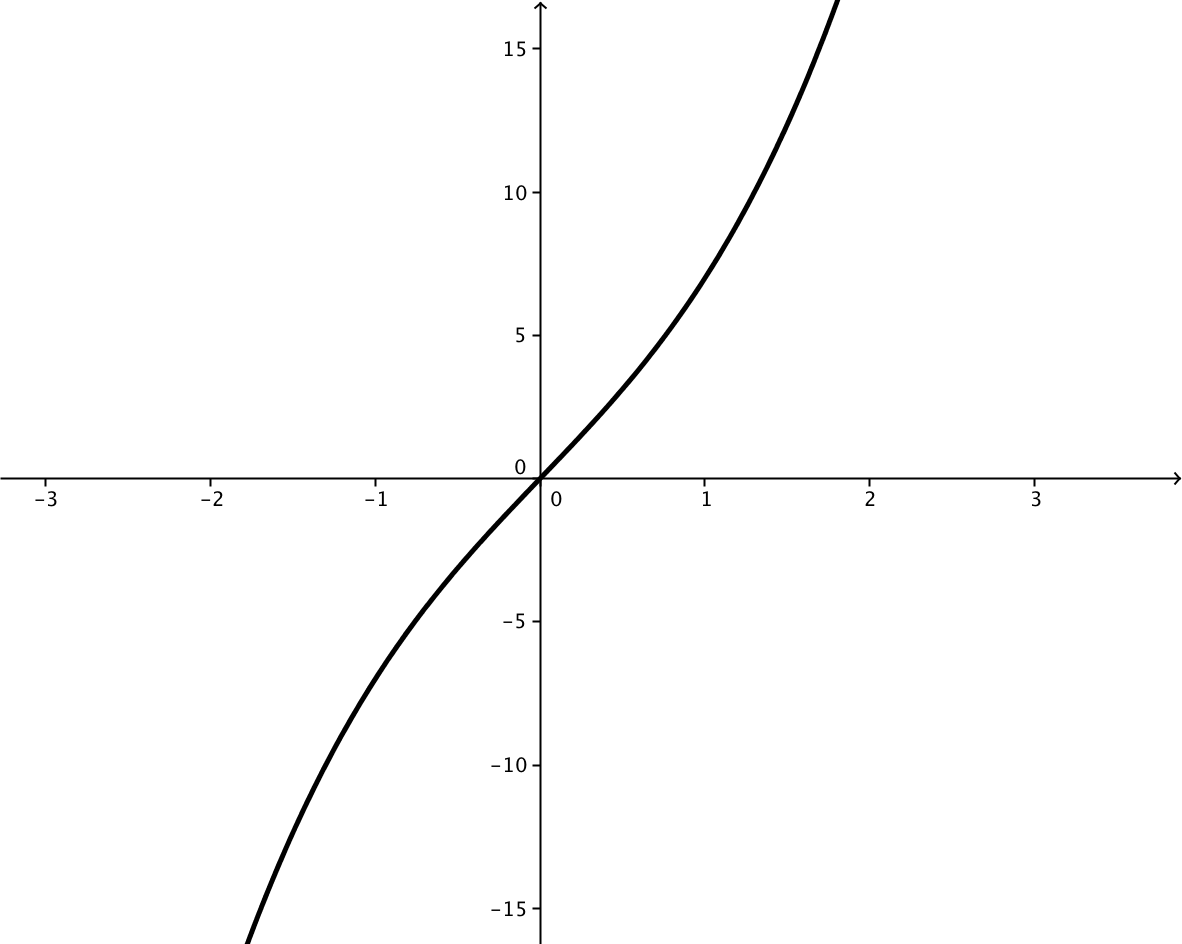 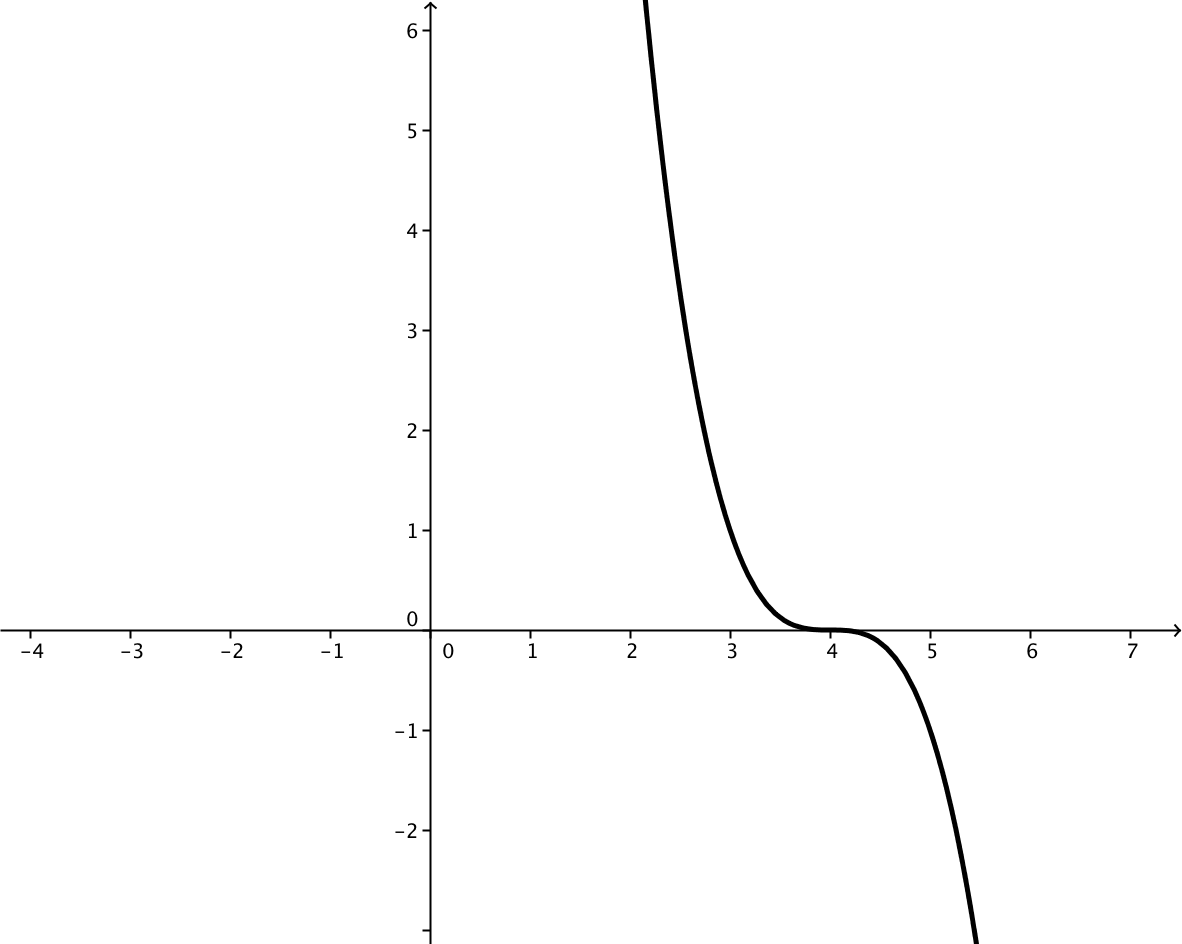 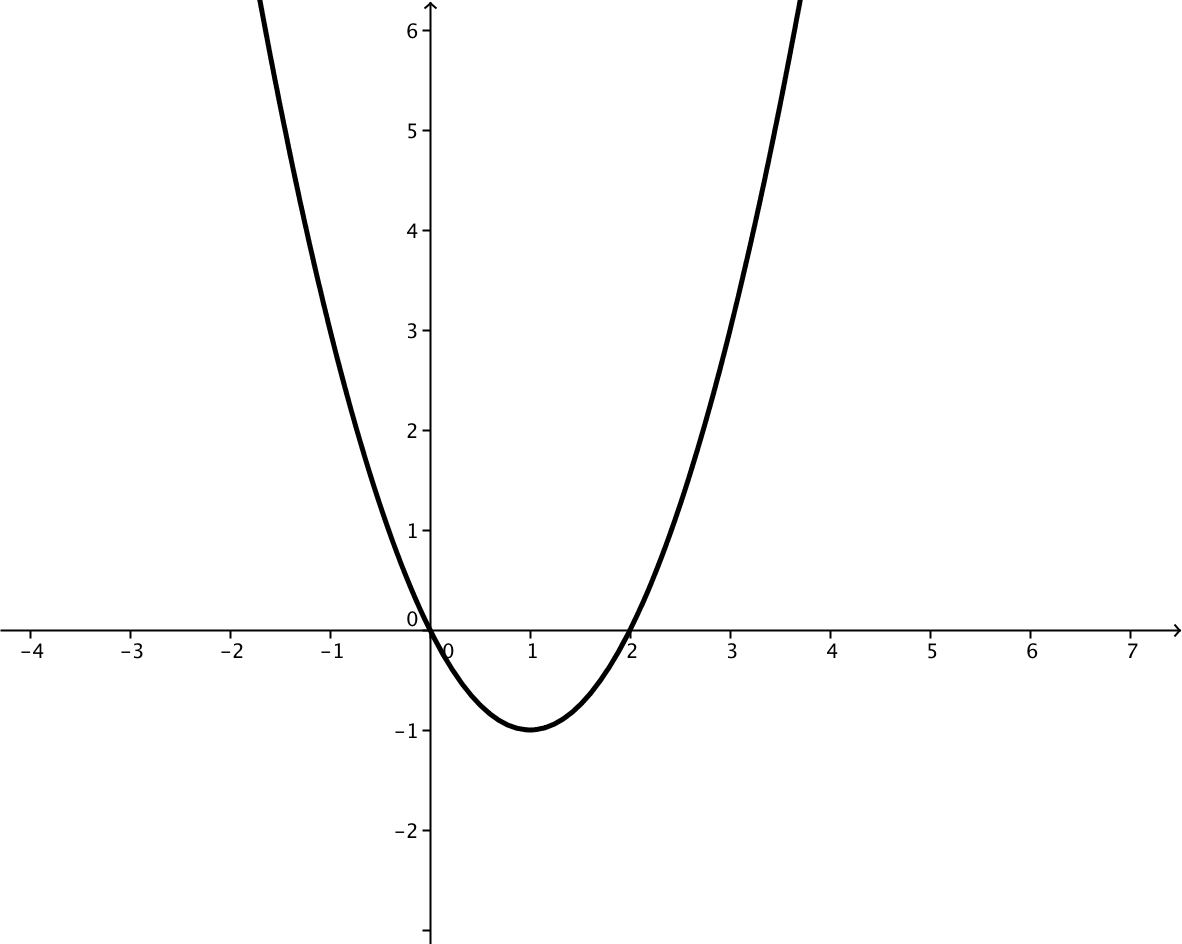 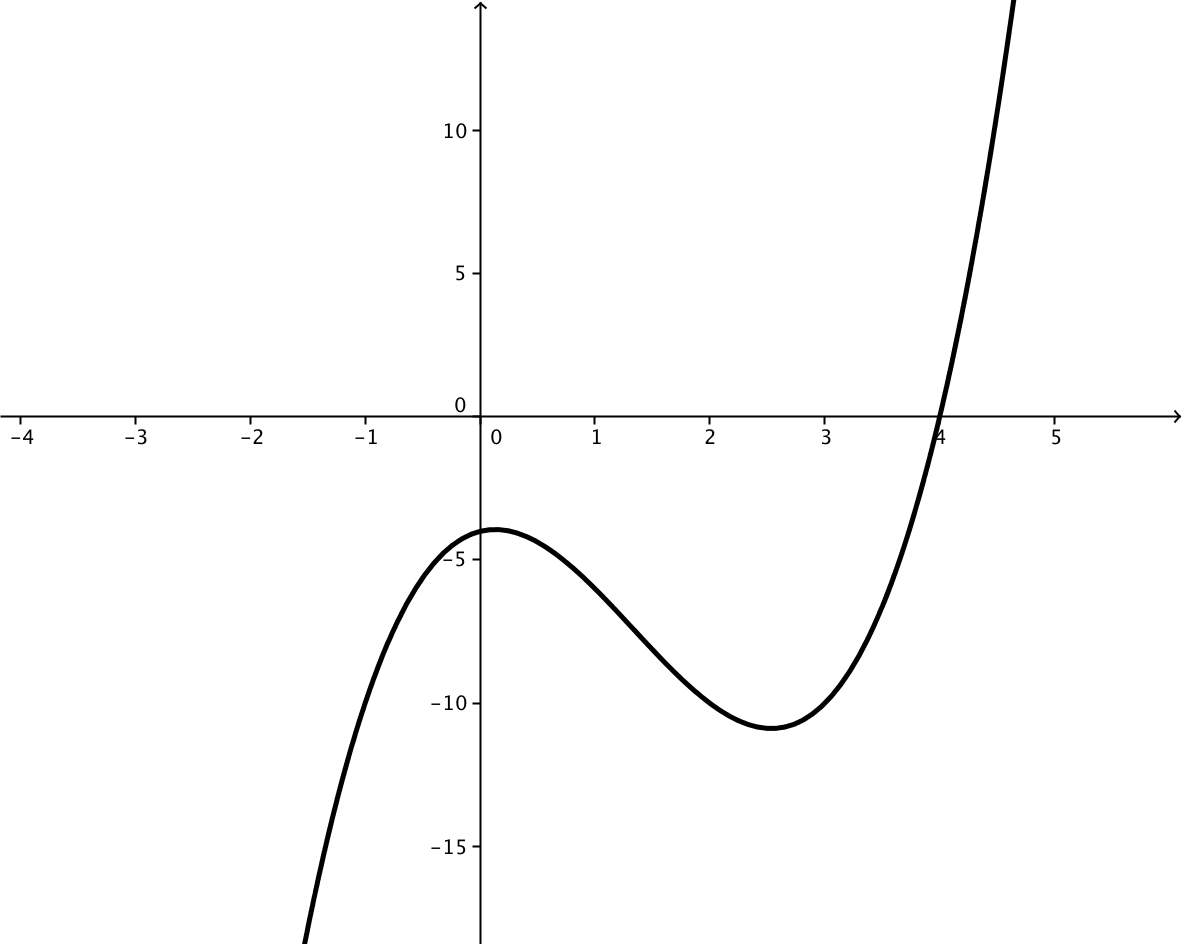 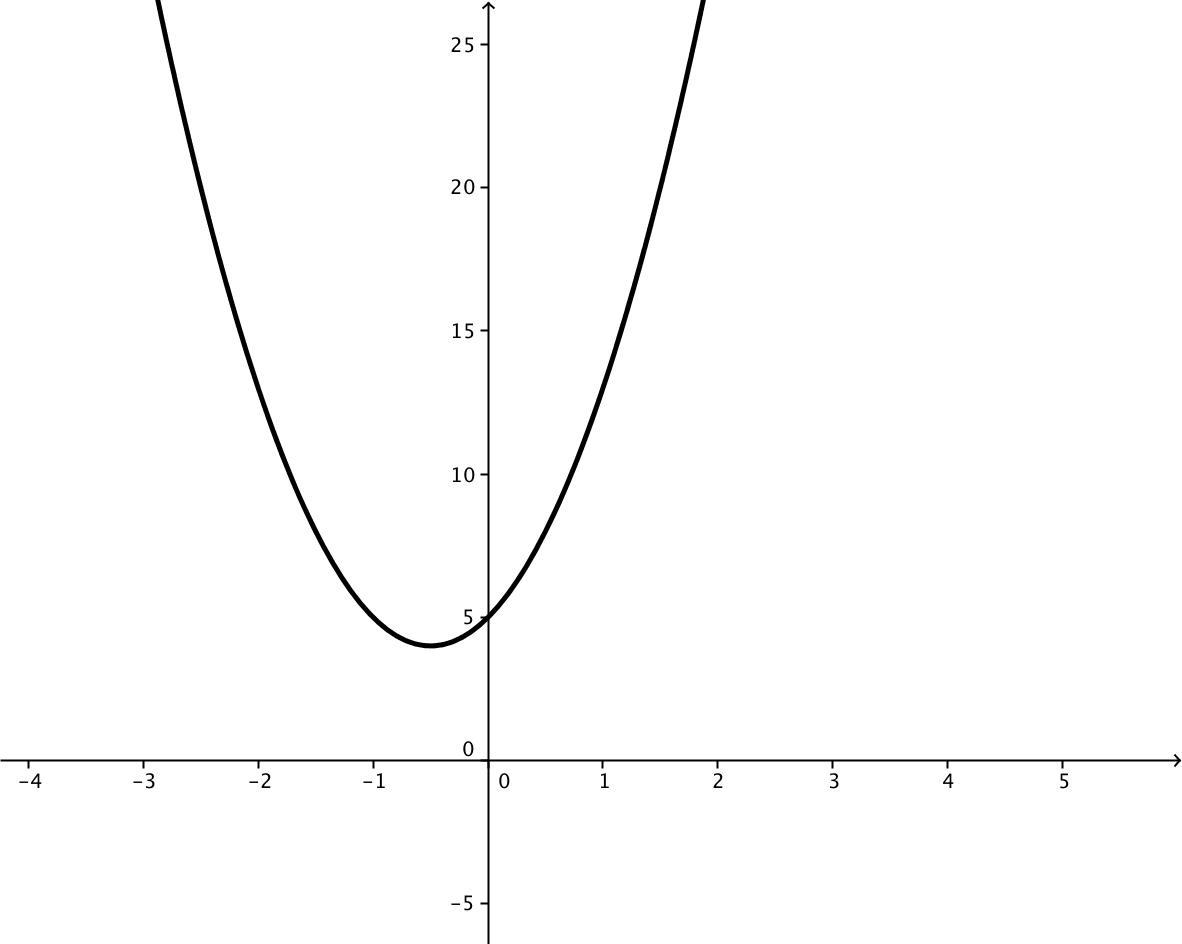 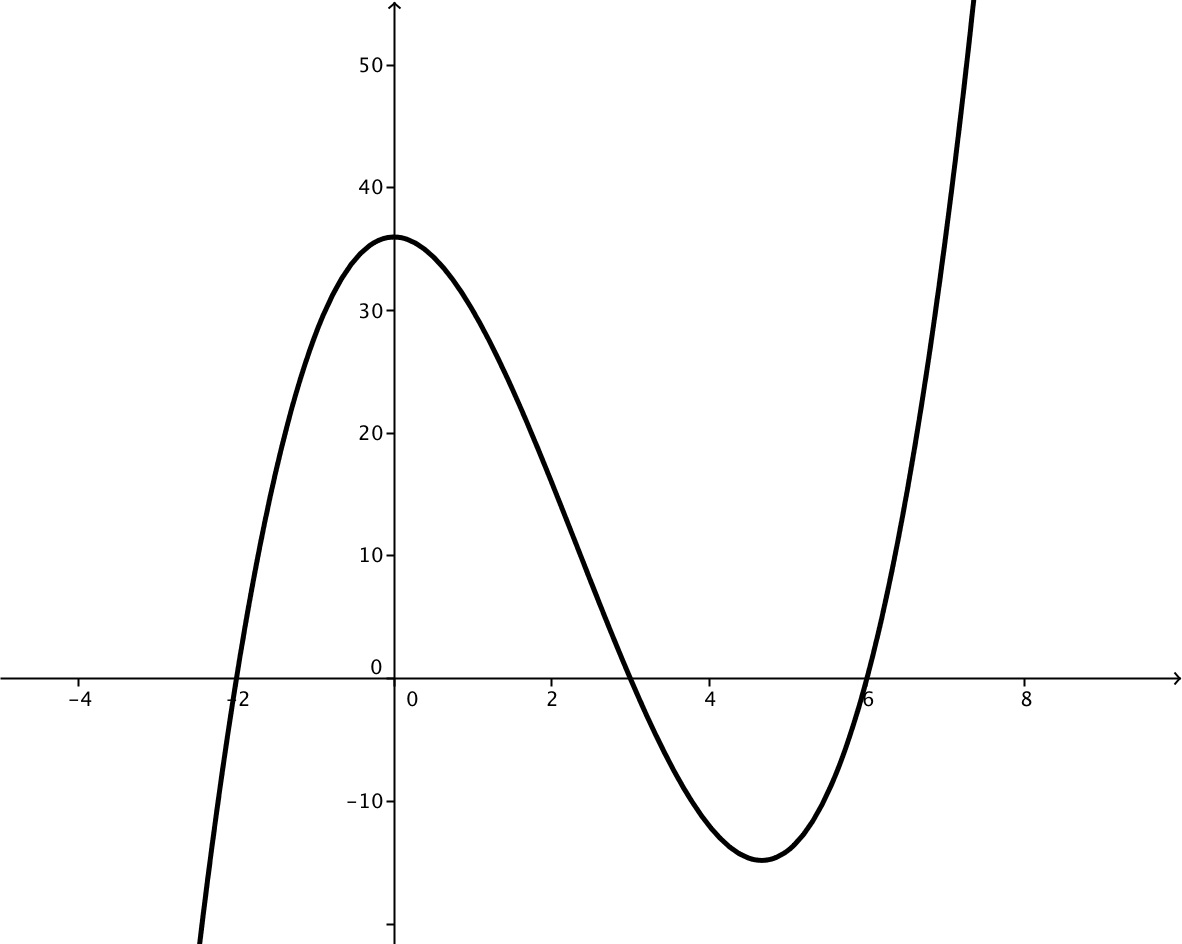 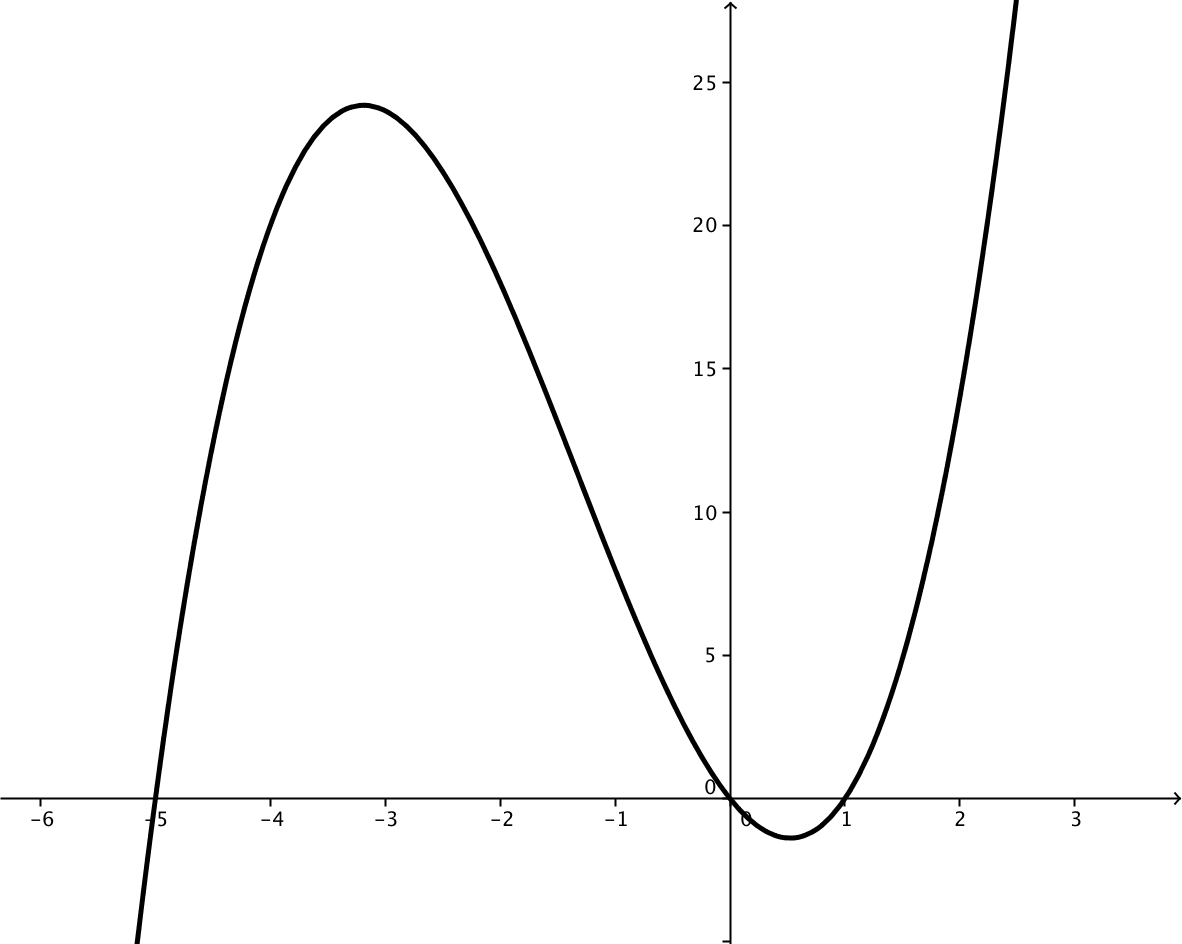 